Sermon Notes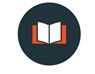 “When Demons Bow”
Mark 3:7–12 (NIV) 7 Jesus withdrew with his disciples to the lake, and a large crowd from Galilee followed. 8 When they heard about all he was doing, many people came to him from Judea, Jerusalem, Idumea, and the regions across the Jordan and around Tyre and Sidon. 9 Because of the crowd he told his disciples to have a small boat ready for him, to keep the people from crowding him. 10 For he had healed many, so that those with diseases were pushing forward to touch him. 11 Whenever the impure spirits saw him, they fell down before him and cried out, “You are the Son of God.” 12 But he gave them strict orders not to tell others about him. Jesus and Impure SpiritsThere are evil, anti-God forces at work in the world, and their efforts seem to be magnified by Jesus’ presence.  These demons are powerless in Jesus’ presence.James 2:19
You believe that there is one God. Good! Even the demons believe that —and shudder.v. 11 “they fell down” = prospipto =_________________Colossians 2:15 And having disarmed the powers and authorities, he made a public spectacle of them, triumphing over them by the cross. -disarmed” = apekdyomai = __________________Who do you think Jesus is? CS Lewis’ TrilemmaL________________?L________________?L________________?The New QuadrilemmaL_______________?The timing of the writing is _______________Gospel content is ____________________Literary form of the gospels is _______________The message was ________________What is your response?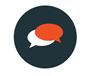 Questions for DiscussionWhat insight from the message left the biggest impression on you? Why?What personal need in your life did the message expose? How can we pray for and with you in relation to this need?3. What are the implications to our spiritual lives if Colossians 2:15 is true and Jesus has disarmed the spiritual powers and authorities of darkness?4. Does CS Lewis’ Trilemma makes sense to you?  Have you had any experience with the 4th “L” added as part of the Quadrilemma?5. Why do you think people gravitate to honoring Jesus as “a great moral teacher”?6. What unresolved question about the topic or Bible passage did the message raise?7. If our church diligently applied this message, what would that look like?  What effect would it have on our schedule? Our choices? Our relationships? Our ministries? Our daily walk with Christ?